Young people have the right to make their own choices (even if that’s to continue offending), and although we might like to, we shouldn’t try to make their decisions for them. Our role is to encourage, support and help make the decision to stop offending as attractive to them as possible. But even then, the decision to “go straight”, can be tough, and often involves more sacrifices than we realise. Many take time to make this decision, and then need ongoing support to make it stick.8.1	Remember that it’s their choiceSupporting desistance journeys Remember that it’s their choiceSupporting desistance journeys Young person:Young person:Practitioner:Practitioner:Date:Date: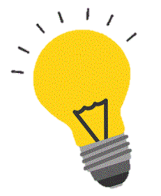 There is no ‘manual’ for how to manage desistance journeys, but the following foundations represent a supportive approach to practice which can help young people through their transition to desistance:build positive relationships: Focus on relationships with young people, rather than prioritising interventions; providing engagement, a listening ear, motivation and encouragement. be realistic: Desistance is a journey and lapses/relapses are to be expected. How these are dealt with is critical. Focus on encouraging progress and understanding if they stumble or fall on the way. recognise the importance of language: Labelling young people (for example. as ‘young offenders’) confirms offending identities when we’re encouraging them to leave these behind. use custody and sanctions sparingly: Sanctions can be damaging to young people’s prospects or perceptions of themselves. These should be used only when absolutely necessary. personalise our interventions: It’s important to adapt processes and procedures (as far as possible) to fit the young person, not expect them to fit around the systems. recognition of the significance of social contexts: It’s easy to underestimate the importance of social contexts and constraints with family, school, peers, community and work. promoting redemption: We must recognise and reward attempts to give up crime; encouraging and confirming positive change and using restorative approaches wherever possible.create opportunities for change and integration: Young people should experience belonging to (adult) society; reward constructive activities with a taste of a positive social identity.build positive relationships: Focus on relationships with young people, rather than prioritising interventions; providing engagement, a listening ear, motivation and encouragement. be realistic: Desistance is a journey and lapses/relapses are to be expected. How these are dealt with is critical. Focus on encouraging progress and understanding if they stumble or fall on the way. recognise the importance of language: Labelling young people (for example. as ‘young offenders’) confirms offending identities when we’re encouraging them to leave these behind. use custody and sanctions sparingly: Sanctions can be damaging to young people’s prospects or perceptions of themselves. These should be used only when absolutely necessary. personalise our interventions: It’s important to adapt processes and procedures (as far as possible) to fit the young person, not expect them to fit around the systems. recognition of the significance of social contexts: It’s easy to underestimate the importance of social contexts and constraints with family, school, peers, community and work. promoting redemption: We must recognise and reward attempts to give up crime; encouraging and confirming positive change and using restorative approaches wherever possible.create opportunities for change and integration: Young people should experience belonging to (adult) society; reward constructive activities with a taste of a positive social identity.